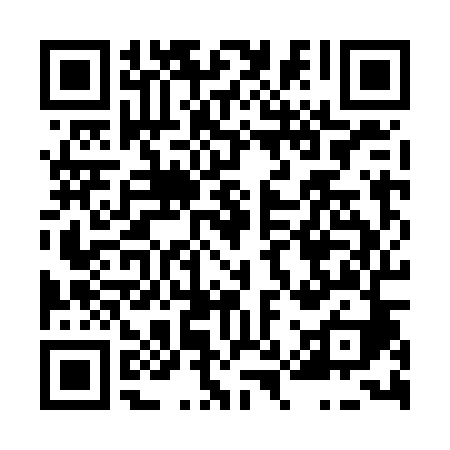 Prayer times for Boletice nad Labem, Czech RepublicMon 1 Apr 2024 - Tue 30 Apr 2024High Latitude Method: Angle Based RulePrayer Calculation Method: Muslim World LeagueAsar Calculation Method: HanafiPrayer times provided by https://www.salahtimes.comDateDayFajrSunriseDhuhrAsrMaghribIsha1Mon4:426:381:075:347:369:262Tue4:396:361:075:367:389:283Wed4:376:341:065:377:409:304Thu4:346:321:065:387:419:325Fri4:316:301:065:397:439:346Sat4:286:271:065:407:459:367Sun4:266:251:055:417:469:398Mon4:236:231:055:427:489:419Tue4:206:211:055:447:499:4310Wed4:176:191:045:457:519:4511Thu4:146:171:045:467:539:4812Fri4:116:151:045:477:549:5013Sat4:086:121:045:487:569:5214Sun4:056:101:035:497:579:5515Mon4:026:081:035:507:599:5716Tue3:596:061:035:518:019:5917Wed3:566:041:035:528:0210:0218Thu3:536:021:025:538:0410:0419Fri3:506:001:025:548:0610:0720Sat3:475:581:025:568:0710:0921Sun3:445:561:025:578:0910:1222Mon3:415:541:025:588:1010:1423Tue3:385:521:015:598:1210:1724Wed3:355:501:016:008:1410:2025Thu3:325:481:016:018:1510:2226Fri3:295:461:016:028:1710:2527Sat3:255:441:016:038:1810:2828Sun3:225:421:016:048:2010:3029Mon3:195:401:016:058:2210:3330Tue3:165:391:006:068:2310:36